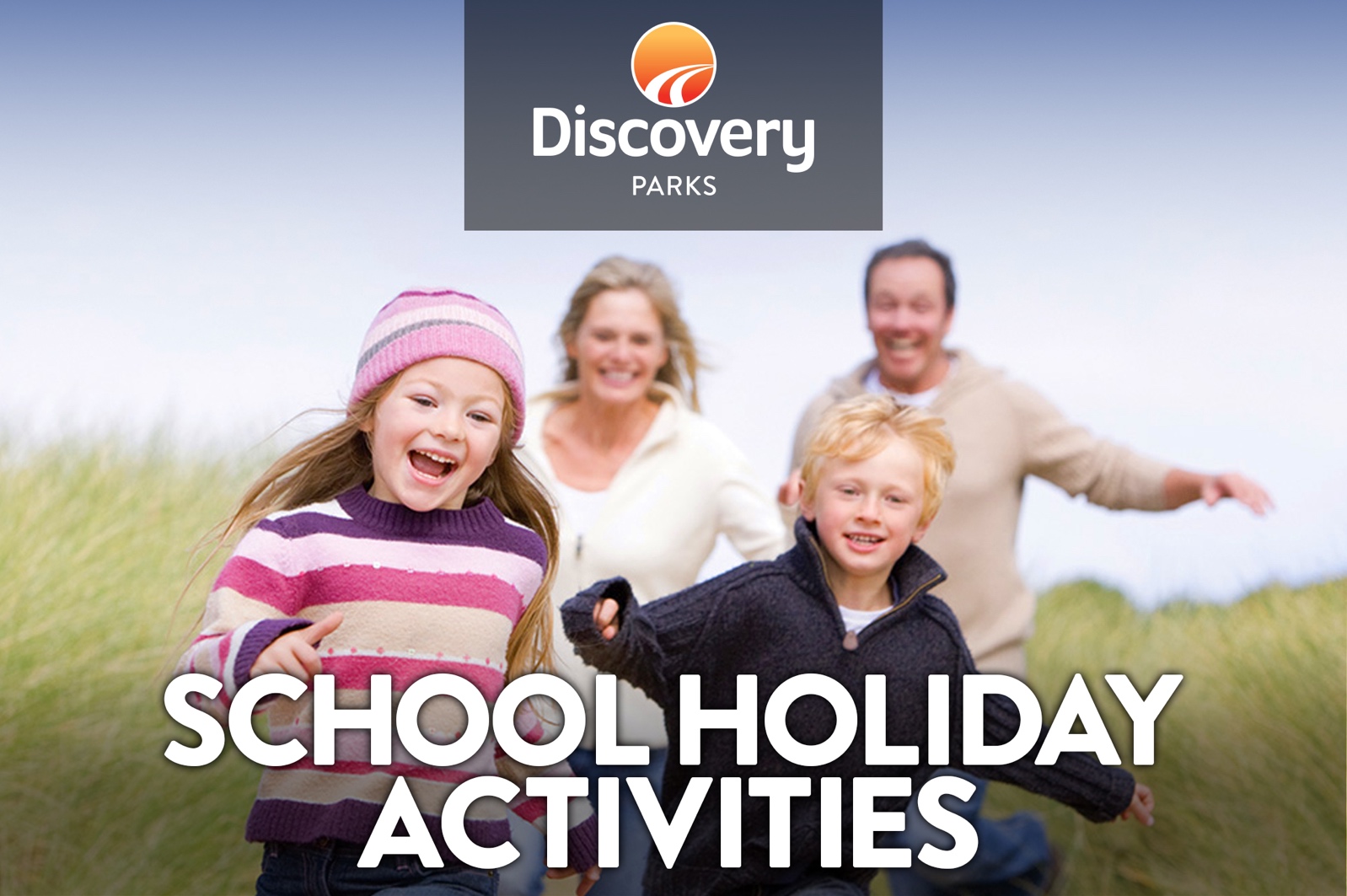 2019 WINTER SCHOOL HOLIDAYS
AT DISCOVERY PARKS – BALLINALots and lots of great holiday fun for all the family. From face painting and crazy crafts to movie nights, there’s activities planned throughout the school holidays.DATETIMEACTIVITYVENUECOST28/06/196:30pmFamily MovieFunction CentreFree29/06/192:00pmMake Your Own Pet RockFunction Centre$2.0030/06/1912:30pmVariety Sausage SizzleCamp KitchenGold Coin30/06/193:00pmMovie MatineeFunction CentreFree01/07/192:00pmFace Painting with YvonneFunction Centre$2.0002/07/192:00pmShrink ArtFunction CentreFree02/07/196:30pmFamily Movie Function CentreFree03/07/19All DayColouring CompReceptionFree04/07/1911:00amPlaster PaintingFunction CentreFree04/07/196:30pmFamily MovieFunction CentreFree05/07/195:30pmJunior Disco with YvonneFunction CentreFree06/07/192:00pm Shrink ArtFunction CentreFree06/07/195:30pmFamily MovieFunction CentreFree07/07/193:00pmMovie Matinee & PopcornFunction CentreFree08/07/1911:00amBiscuit DecoratingFunction Centre$2.0009/07/1911:00amPlaster PaintingFunction CentreFree09/07/196:30pmFamily MovieFunction CentreFree10/07/192:00pmCraft with YvonneFunction Centre$2.0011/07/193:00pmMovie Matinee & PopcornFunction CentreFree12/07/195:30pmJunior Disco with YvonneFunction CentreFree13/07/196:30pmFamily MovieFunction CentreFree14/07/1912:30pm Variety Sausage SizzleFunction CentreGold Coin15/07/1911:00amFace Painting with YvonneFunction Centre$2.0015/07/195:30amFamily MovieFunction CentreFree16/07/192:00pmShrink ArtFunction CentreFree17/07/193:00pmMovie Matinee & PopcornFunction CentreFree18/07/192:00pmCreate Your Own Pet RockFunction CentreFree19/07/195:30pmJunior Disco with YvonneFunction CentreFree20/07/193:00pmMovie MatineeFunction CentreFree21/07/1812:30pmVariety Sausage SizzleCamp KitchenGold Coin20/07/196:30pmFamily MovieFunction CentreFree